ТСН СНТ «Фианит»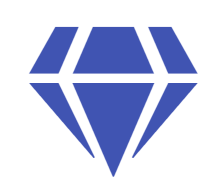 _________________________________________от ________________________________________,(ФИО полностью)владельца земельного участка №____,с кадастровым номером___:__ :________:________ЗАЯВЛЕНИЕПрошу принять меня в члены/подтверждаю, что являюсь членом(нужное подчеркнуть)Садоводческого некоммерческого товарищества «________________________».С Уставом СНТ «________________________» ознакомлен(а). Обязуюсь выполнять требования Устава, решения правления и общих собраний членов СНТ «________________________».Контактная информация:Адрес регистрации: _____________________________________________________Почтовый адрес: _______________________________________________________Телефон: _____________________________________________________________E-mail: _______________________________________________________________Иное (сайт, социальная сеть и др.) ________________________________________Даю свое согласие получать от Правления информацию, связанную с деятельностью  СНТ «_______», в том числе извещения о проведении Общих собраний, по указанным контактам. В случае изменения указанной контактной информации и/или прекращения прав на принадлежащий мне земельный участок обязуюсь уведомлять об этом Правление СНТ «________________________» в течение 10 (десяти) календарных дней в письменной форме, но в любом случае не позднее даты проведения Общего собрания членов СНТ.Согласно Федеральному закону № 217-ФЗ от 29.07.2017 даю СНТ «________________________» свое согласие на обработку моих персональных данных любым, не запрещенным законом, способом в соответствии с Уставом.ПРИЛОЖЕНИЕ: копия паспорта гражданина РФ (страницы с фото и регистрацией) копия свидетельства о праве собственности/выписки из ЕГРН иное ____________________________________________________________(членская книжка, договор аренды земельного участка, постановление и др.)Заполнено собственноручно _______________ / ___________________________ /«____» ___________________ 20___ г.